ЗНАТОКИ ОСЕТИИПРОГРАМНОЕ СОДЕРЖАНИЕ:Уточнить и закрепить знания детей о родном крае, селе, городе и об их достопримечательностях. Познакомить с картой Осетии и со схемой села Октябрьское.Закрепить знания детей о героях Нартского эпоса, прививать любовь к истокам жизни осетинского народа.Воспитать чувство любви и гордости за свое село, интерес и любовь к родному краю, желание сделать село еще красивее.ХОД ЗАНЯТИЯ:Звучит осетинская мелодия.Воспитатель: Сегодня у нас необычное занятие. Мы проведем его в форме знатоков и посмотрим, кто из вас лучше и больше знает о нашем родном крае. Дети делятся на две команды.   Команда девочек «Аланочки»  и  команда мальчиков «Сарматы»Стихотворение.Воспитатель: Почему вы думаете, что это об Осетии?Дети: Потому, что только в Осетии все так красиво и хорошо.Воспитатель: (показывая карту) Это карта нашей Родины-Осетии. Она может рассказать нам о многом. На ней обозначены села, города, реки Осетии.Извилистой голубой линией обозначены реки. Много квадратиков - это большой город, квадратики поменьше - это села, где живут люди. А в каком селе мы живем мы?Дети: В селе Ир, Камбилеевское, Октябрьское.Показ схемы с.Октябрьское Воспитатель: Вот схема села Октябрьское.  Кто знает, где расположен наш детский сад. Давайте представим, что мы путешествуем по нашему селу (говорим о селе). Проведем небольшую экскурсию:  Куда можно пойти у нас в селе в свободное время, какие достопримечательности есть у нас в селе?Дети: - Дворец культуры (можно посмотреть концерты).Библиотека (почитать книжки, сходить в музей)Дворец спорта (можно заниматься плаванием, гимнастикой)Детский парк (покататься на качелях, полюбоваться речкой, водопадом, красивыми цветами).Стадион (поиграть в футбол, побегать по дорожкам)Озеро (ловить рыбу, покататься на лодке)Воспитатель: Люди каких профессий живут у нас?Дети: Учителя, строители, врачи...Воспитатель: Вся эта красота - здания, сооружения, созданы руками людей, проживающих у нас в районе.Ребята, каждый человек обязан знать и любить то место, где он родился и вырос, знать его достопримечательности, его природу. Кто-то из вас тоже будет строить, когда вырастит.Чтобы вы еще хотели увидеть у нас в селе? Какие села вы еще знаете в Северной Осетии?Дети: Сунжа, Гизель, Ногир, Архонка.Воспитатель: (показывая на карте) - Ребята, эти села расположены вокруг города и образуют наш район. А как он называется?Дети: Пригородный.Воспитатель: И живут в нашем районе люди разной национальности - грузины, осетины, армяне, русские. В Северной Осетии, как и в других республиках много сел и городов. « Он стоит величаво и гордо Опоясанный горной каймой И по праву гордятся люди Тем, что город красивый такой». О каком городе стихотворение?Дети: О городе Владикавказ.Воспитатель: А что вы знаете о Владикавказе.Дети: Это главный город Осетии - столица. Владикавказ самый большой и красивый город в Осетии. Его украшают  проспекты, театры, музеи, высотные дома, парк культуры и отдыха, стадионы. Рассказывают стихотворения:Ды Дзаеуджыхъаеу на горэет Даг дзэгбаех гемэг рэесугъд Мах даг лаегьз уынгты згъораем Хъуысы дардмае наг зард, нае худт.Воспитатель: А какие еще есть города  в Осетии?Дети: Беслан, Дигора, Ар дон, Моздок.Воспитатель: Ребята, а вы любите свою Осетию? За что вы ее любите?Дети: Это наша Родина. У нее красивая природа, густые леса, цветущие луга, шумные водопады, высокие красивые горы.Воспитатель: А какие горы окружают нашу республику?Дети: Хъаериуы Хох, Мады Хох, Сэгнайы Хох, Урс Хох, Лысая, Столовая, Казбек.Воспитатель: А как еще их называют?Дети: Кавказские горы.Воспитатель: Посмотрите, какое разнообразие вершин гор, водопадов, ледников (показывая картины). Как их можно назвать?Дети: Холмистые, скалистые, покрытые вечным снегом.Воспитатель: Ребята, почему называется наш край «достопримечательностью?»Дети: За красивую природу и  белоснежные горы.Воспитатель: Люди приезжают специально полюбоваться этой красотой. А как называются люди, которые приезжают отдыхать?Дети: ТуристыВоспитатель: Красоте гор посвящено много стихов. Послушайте:«Снег сияет горный, манит вышина с диких скал, спадая, воет водопад.С двух сторон сверкая, ледники висят Камни с грозным шумом, катятся с высот».Восхищались горами не только поэты, но и художники. Посмотрите на эту картину Воспитатель - что она вам напоминает? (Показывает картину «Природный мост»).Откуда берут начало наши реки?Дети: С гор.Воспитатель: Поэтому они называются?..Дети: Горные.Воспитатель: Назовите наши реки.Дети: Цъгейдон, Фиййагдон, Урсдон, Камбилеевка.Игра «Бег к реке»Воспитатель: Давайте составим пейзаж родного края. 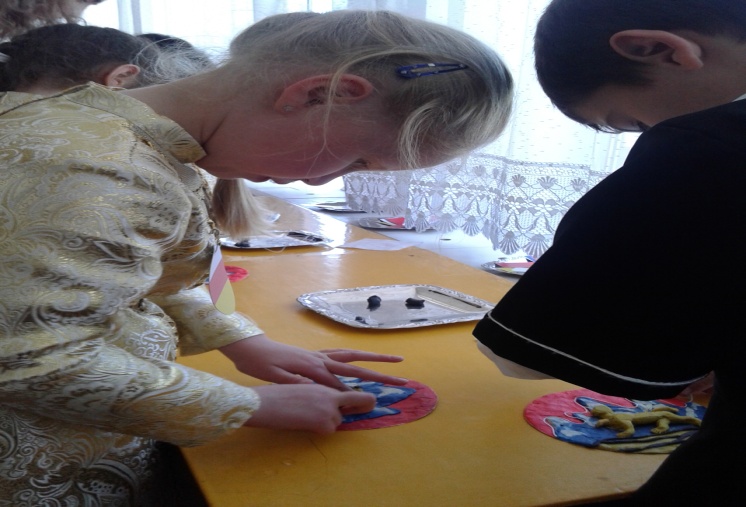 Как жили в горах люди?Дети: В саклях, башняхВоспитатель: Их строили из горного камня, крыша плоская,  чтобы сушить зерно, шерсть, танцевать во время торжеств. В таких саклях жили наши предки. А вы знаете, кто были нашими предками?Дети: Аланы, Нарты.Воспитатель: А кого вы знаете из нартов?Дети: Красавицу Дзерассу, Сатана, Батраза, Сослана, Сырдон.  Воспитатель: Ребята, вы знаете, что каждая республика имеет свой герб и флаг. И наша республика Осетия отличается от других республик своим гербом и флагом. (Показывает). Сейчас будут разложены флаги российских городов. Вам надо найти флаг Северной Осетии. Какие цвета присутствуют на флаге ОсетииДети: Белый, красный, желтый.Воспитатель: Белый - чистота, справедливость. Красный - отвага, мужество. Желтый - изобилие, благодать. (Показывает герб Осетии. На нем изображены горы, на фоне гор - гордый, смелый барс). Это означает, что народ Осетии - гордый, храбрый, самоотверженный, такой же, как барс.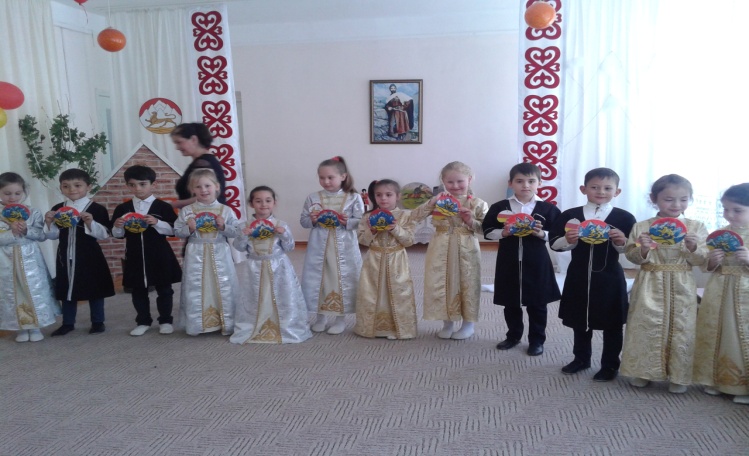 Игра «Слепой медведь»Воспитатель: А сейчас послушаем стихи об Осетии. Дети читают стихи на родном и русском языках об Осетии.                                                 Песня «Иристон».Воспитатель: О чем  мы сегодня говорили? (Подведение итогов,  определить лучшую команду)  Да, ребята, прекрасна и красива наша маленькая Осетия. Берегите ее  и никогда не забывайте.